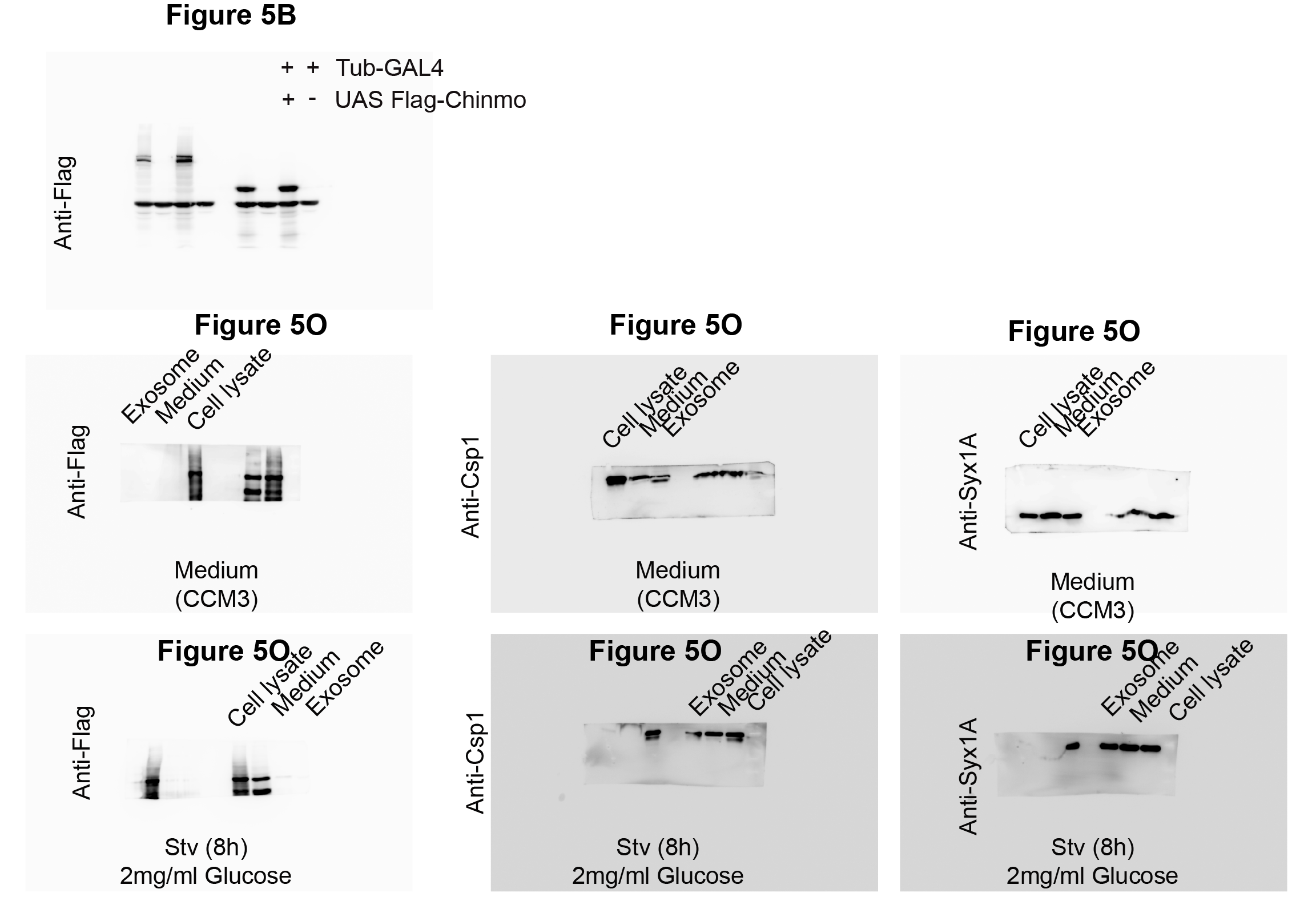 Figure 5-figure -source data 1. Uncropped western blots with relevant bands labeled for Figure 5B and 5O. 